LABORATORIUM PUBLIC RELATIONS STRATEGIC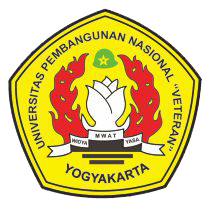 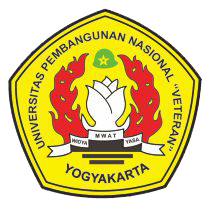 JURUSAN ILMU KOMUNIKASI FISIP UPN “VETERAN” YOGYAKARTAJl Babarsari No 2 Yogyakarta,                             Telp 0274 485268, 081332456575,  email: edysusilo@upnyk.ac.idPERMOHONAN IZIN PENGGUNAAN LABORATORIUM PUBLIC RELATIONS STRATEGICYang bertanda tangan di bawah ini:Nama		:NIM/NIK/NIP	:Satker		:Mengajukan izin penggunaan Laboratorium Public Relations Strategic pada:Hari, tanggal	:Jumlah peserta	:Keperluan		:Saya bertanggung jawab dalam kegiatan tersebut dan akan memenuhi tata tertib serta peraturan yang berlakuYogyakarta, .............. 2020Pemohon/Penanggung Jawab